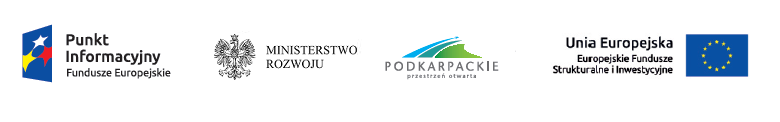  Program spotkania:10:00-10:30 - Dotacje z Regionalnego Programu Województwa Podkarpackiego i Programu Operacyjnego Wiedza Edukacja Rozwój10:30-11:45 przerwa kawowa,11:45-12:00 - Warunki uczestnictwa, kryteria oceny w projektach.12:00-12:15 - Pożyczki na rozpoczęcie działalności gospodarczej,   12:15-12:30 - Program Rozwoju Obszarów Wiejskich, 12:30-12:45 - Platformy startowe dla nowych pomysłów – Polska Wschodnia,  12:45-13:00 - Konsultacje indywidualne.